附件1：德旺楼家具类采购清单和技术参数附件1：德旺楼家具类采购清单和技术参数附件1：德旺楼家具类采购清单和技术参数附件1：德旺楼家具类采购清单和技术参数附件1：德旺楼家具类采购清单和技术参数附件1：德旺楼家具类采购清单和技术参数附件1：德旺楼家具类采购清单和技术参数品目号产品名称产品图样产品规格数量单位主要材质1床屏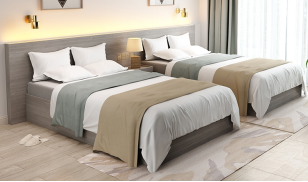 4200*80*60031片1、基材：基材选用多层板制作，硬度高，耐磨、耐热性好，整体线条美观大方，过渡自然。
2、饰面：表面选用0.6mm胡桃木皮饰面，表面喷环保聚脂油漆，饰面效果为哑光浮雕面饰面效果；
3、各部位板材厚度：板材采用18mm板材，总体床屏厚度80mm；
4、粘胶剂：粘胶剂采用环保粘胶剂。
5、五金件及固定方式：采用钢制三合一件，固定选用底胚结合卡扣加固固定方式，达到整体牢固不晃动；
6、板材、油漆、粘胶剂环保等级不低于E0级。
7、灯带及压饰条：床屏需配置铝合框LED灯带。灯带亮度为不低于3000K暖色光，床屏需配置黑色铝合金装饰条，铝合金厚度2.0mm。2床屏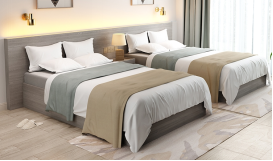 5200*80*60061片1、基材：基材选用多层板制作，硬度高，耐磨、耐热性好，整体线条美观大方，过渡自然。
2、饰面：表面选用0.6mm胡桃木皮饰面，表面喷环保聚脂油漆，饰面效果为哑光浮雕面饰面效果；
3、各部位板材厚度：板材采用18mm板材，总体床屏厚度80mm；
4、粘胶剂：粘胶剂采用环保粘胶剂。
5、五金件及固定方式：采用钢制三合一件，固定选用底胚结合卡扣加固固定方式，达到整体牢固不晃动；
6、板材、油漆、粘胶剂环保等级不低于E0级。
7、灯带及压饰条：床屏需配置铝合框LED灯带。灯带亮度为不低于3000K暖色光，床屏需配置黑色铝合金装饰条，铝合金厚度2.0mm。3床架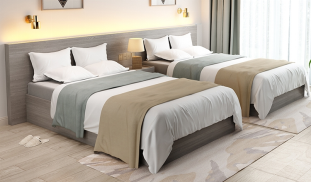 1300*2080*300184张1、基材：基材选用多层板制作，硬度高，耐磨、耐热性好，整体线条美观大方，过渡自然。
2、饰面：表面选用0.6mm胡桃木皮饰面，表面喷环保聚脂油漆，饰面效果为哑光浮雕面饰面效果；
3、各部位板材厚度：板材采用18mm板材；
4、粘胶剂：粘胶剂采用环保粘胶剂。
5、五金件及固定方式：采用钢制三合一件和三角固定件，达到整体牢固不晃动；
6、板材、油漆、粘胶剂环保等级不低于E0级。4床垫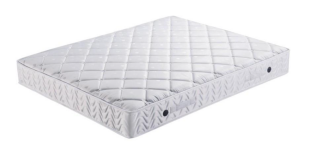 1300*2000*200184张1.床垫弹簧：弹簧采用2.2线六环高锰钢独立弹簧组合而成，口径65mm，钢线拉力1.6线。
2.床垫内衬：床垫内衬采用抗磨抗菌优质PK棉，密度为500K符合国家标准。
3.床垫面料：面料采用棉布面料加海制作而成；面料加海棉厚度为25mm 。
4.乳胶：床垫其中一面内部需加≥30mm乳胶，乳胶采用橡胶树上乳汁液经过全物理过程加工制作而成。5床头柜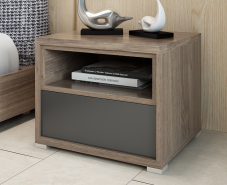 550*450*550184个1、基材：基材选用多层板制作，硬度高，耐磨、耐热性好，整体线条美观大方，过渡自然。
2、饰面：表面选用0.6mm胡桃木皮饰面，表面喷环保聚脂油漆，饰面效果为哑光浮雕面饰面效果；
3、各部位板材厚度：板材厚度18mm；
4、粘胶剂：粘胶剂采用环保粘胶剂。
5、五金件及脚架：采用钢制三合一件，导轨采用三节导轨，脚架采用和柜体同色胡桃木实木脚架；
6、板材、油漆、粘胶剂环保等级不低于E0级。6书桌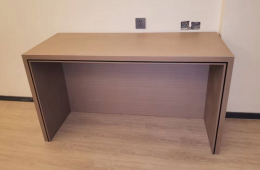 1400*550*76092张1、基材：基材选用多层板制作，硬度高，耐磨、耐热性好，整体线条美观大方，过渡自然。
2、饰面：表面选用0.6mm胡桃木皮饰面，表面喷环保聚脂油漆，饰面效果为哑光浮雕面饰面效果；
3、各部位板材厚度：桌面和桌脚厚度60mm，桌子背板厚度18mm，背板高度300mm；
4、粘胶剂：粘胶剂采用环保粘胶剂。
5、五金件：采用钢制三合一件。
6、板材、油漆、粘胶剂环保等级不低于E0级。7行李架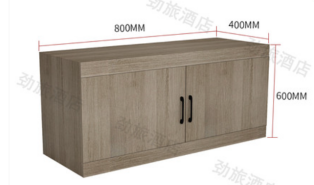 800*550*60092组1、基材：基材选用多层板制作，硬度高，耐磨、耐热性好，整体线条美观大方，过渡自然。
2、饰面：表面选用0.6mm胡桃木皮饰面，表面喷环保聚脂油漆，饰面效果为哑光浮雕面饰面效果；
3、各部位板材厚度：面板和侧板厚度40mm，背板厚度18mm；
4、粘胶剂：粘胶剂采用环保粘胶剂。
5、五金件及铰链：采用钢制三合一件，铰链采用阻尼铰链。
6、板材、油漆、粘胶剂环保等级不低于E0级。8书椅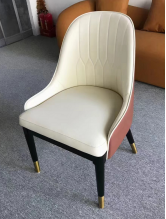 450*450*90092张1、面料：采用一级西皮，皮面光泽度好，西皮厚度2.0mm，透气性强，柔软而富有韧性；
2、椅板：采用≥1.5mm夹板9层热压成型，板材经防腐、防虫化学处理；
3、海绵：坐板靠背海绵采用优质PU成型45比发泡海棉，软硬适中，回弹性优于90%，不变形，座背垫依据人体工学原理设 计，坐感舒适；
椅架：采用优质钢制椅架。钢脚管壁厚度1.5mm ,承重140KG，强度大、抗冲击不易变形等优点；9休闲椅450*450*900184张1、面料：采用一级西皮，皮面光泽度好，西皮厚度2.0mm，透气性强，柔软而富有韧性；
2、椅板：采用≥1.5mm夹板9层热压成型，板材经防腐、防虫化学处理；
3、海绵：坐板靠背海绵采用优质PU成型45比发泡海棉，软硬适中，回弹性优于90%，不变形，座背垫依据人体工学原理设 计，坐感舒适；
椅架：采用优质钢制椅架。钢脚管壁厚度1.5mm ,承重140KG，强度大、抗冲击不易变形等优点；10休闲茶几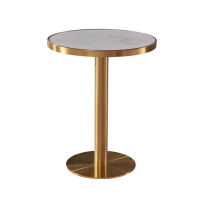 直径800*75092张1．贴面材质：采用国家环保岩板制作，板面具有耐磨、硬度高、防水、防污、防腐蚀等优点，表面哑光效果持久；五金件：优质五金配件；脚架：采用优质钢管制作，管壁厚度≥1.5mm。